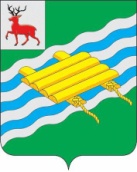 АДМИНИСТРАЦИЯПЕРЕВОЗСКОГО МУНИЦИПАЛЬНОГО РАЙОНАНИЖЕГОРОДСКОЙ ОБЛАСТИП О С Т А Н О В Л Е Н И Е1 июля 2013 года                                                                                                           №780-пО мерах по поэтапному повышению уровня оплаты труда отдельных категорий работников муниципальных учреждений Перевозского муниципального района Нижегородской области	В соответствии с постановлением Правительства Нижегородской области от 17 мая 2013 года № 303 «О мерах по поэтапному повышению уровня оплаты труда  отдельных категорий работников государственных учреждений Нижегородской области», руководствуясь частью 3 статьи 34 Федерального закона  от 6 октября 2003 года №131-ФЗ «Об общих принципах организации местного самоуправления в Российской Федерации», статьей 44, частью 6 статьи 57 Устава Перевозского муниципального района Нижегородской области, принятого решением Земского собрания Перевозского района Нижегородской области от 1 марта 2013 года №29 «О принятии Устава Перевозского муниципального района Нижегородской области в новой редакции» (Устав зарегистрирован Главным управлением Министерства юстиции Российской Федерации по Нижегородской области 10 апреля 2013 года, Государственный регистрационный № RU525330002013001)п о с т а н о в л я ю:           1. Утвердить прилагаемый План мероприятий поэтапного совершенствования системы оплаты труда в муниципальных учреждениях Перевозского муниципального района Нижегородской области на 2013 - 2018 годы (далее – план мероприятий).           2. Администрации Перевозского муниципального района, Управлению образования, молодежной политики и социально-правовой защиты детства администрации Перевозского муниципального района Нижегородской области – главным распорядителям средств районного бюджета совместно с руководителями подведомственных муниципальных учреждений Перевозского муниципального района:            - предусмотреть в рамках плана мероприятий («дорожных карт») по развитию сфер образования, культуры и спорта комплекс мер по повышению эффективности использования бюджетных средств, целевые показатели оптимизации расходов, а также получения дополнительных средств от приносящей доход деятельности;            - обеспечить направление высвобождаемых в результате выполнения
указанного плана мероприятий («дорожных карт») средств на повышение
оплаты труда отдельных категорий работников муниципальных
учреждений Перевозского муниципального района Нижегородской области в соответствии с настоящим постановлением.           3. Управлению делами администрации Перевозского муниципального района (Н.М. Трунина) обеспечить опубликование настоящего постановления в периодическом печатном издании  газете Перевозского района Нижегородской области «Новый путь» и на официальном сайте администрации Перевозского муниципального района Нижегородской области в информационно - телекоммуникационной сети «Интернет» по адресу: http://www.perevozadm.ru/           4. Контроль за исполнением настоящего постановления возложить на заместителя главы администрации Перевозского муниципального района Дудина В.В.Глава администрации                                                                                        Ю.В.ОшаринУТВЕРЖДЕН                       постановлением администрации Перевозского муниципального района Нижегородской области
от 1 июля 2013 года 780-пПлан мероприятийпоэтапного совершенствования системы оплаты труда  в муниципальныхобразовательных учреждениях Перевозского муниципального района Нижегородской областина 2013 - 2018 годы______________________________________________Начальник финансового управления ________________________ (Н.В.Филиппова)«_______»_____________________2013 годСрок исполненияОтветственные исполнителиРезультат мероприятия  I. Совершенствование системы оплаты труда  I. Совершенствование системы оплаты труда  I. Совершенствование системы оплаты труда  I. Совершенствование системы оплаты труда1. Разработка    и    утверждение показателей             эффективности деятельности     подведомственных муниципальных   учреждений образования, культуры, физкультуры и спорта, их руководителей       и       основным категориям работников и работников по видам учреждений3 квартал 2013 года, далее ежегодноУправление образования, молодежной политики и социально-правовой защиты детства администрации Перевозского муниципального района (далее – Управление образования), администрация Перевозского муниципального района в лице отдела культуры и отдела по развитию физической культуры и спорта Принятие нормативных правовых актов2. С учетом утвержденных «дорожных карт»» внесение изменений в постановление  главы местного самоуправления Перевозского муниципального района Нижегородской области от 26 сентября 2008 года № 48 «О введении новых систем оплаты труда работников  муниципаль-ных бюджетных учреждений Перевозского района Нижегородской области» в  части достижения показателей повышения оплаты труда работников муниципальных учреждений образования, культуры, спорта.2013 -2017 годыАдминистрация Перевозского муниципального районаПринятие постановления администрации Перевозского муниципального районаII. Создание прозрачного механизма оплаты труда руководителей муниципальных образовательных учрежденийII. Создание прозрачного механизма оплаты труда руководителей муниципальных образовательных учрежденийII. Создание прозрачного механизма оплаты труда руководителей муниципальных образовательных учрежденийII. Создание прозрачного механизма оплаты труда руководителей муниципальных образовательных учреждений3.Проведение      работы      по заключению трудовых договоров с руководителями     муниципальных учреждений образования, культуры, спорта Перевозского муниципального района Нижегородской области в соответствии с типовой формой договора, утвержденной Министерством труда и социальной защиты Российской Федерации2013 -2018 годыУправление образования, администрация Перевозского муниципального района в лице отдела культуры и отдела по развитию физической культуры и спортаТрудовые договоры с
руководителями муниципальных учрежденийIII. Развитие кадрового потенциала работников муниципальных образовательных учрежденийIII. Развитие кадрового потенциала работников муниципальных образовательных учрежденийIII. Развитие кадрового потенциала работников муниципальных образовательных учрежденийIII. Развитие кадрового потенциала работников муниципальных образовательных учреждений4.Внедрение   профессиональных стандартов     в     муниципальных учреждениях образования, культуры, спорта2013 -2015 годыУправление образования, администрация Перевозского муниципального района в лице отдела культуры и отдела по развитию физической культуры и спортаЛокальные правовые акты5.Повышение квалификации, переподготовка работников муниципальных   учреждений образования, культуры, спорта с  целью обеспечен  соответствия работников   современным квалификационным требованиям2013-2018 годыУправление образования, администрация Перевозского муниципального района в лице отдела культуры и отдела по развитию физической культуры и спортаПовышение профессионального уровня работников6.Проведение   мероприятий  по заключению          дополнительных соглашений к трудовым договорам (новых   трудовых   договоров)    с работниками         муниципальных учреждений образования, культуры,  спорта с   учетом         рекомендаций Министерства труда и социальной защиты Российской Федерации в связи    с    введением    механизма эффективного контрактаежегодноУправление образования, администрация Перевозского муниципального района в лице отдела культуры и отдела по развитию физической культуры и спорта Заключение трудовых
договоров с работниками7.Внесение изменений в Положения
о системе оплаты труда работников муниципальных бюджетных и казенных учреждений образования, культуры, спорта Перевозского муниципального района, в связи с утверждением Правительством Российской    Федерации    базовых окладов     по     профессиональным
квалификационным группам2016 годУправление образования, администрация Перевозского муниципального района в лице отдела культуры и отдела по развитию физической культуры и спортаСовершенствование
действующих нормативных
правовых актовIV. Достижение целевых показателей повышения средней заработной платы отдельных категорий работников,
определенных Указами Президента Российской Федерации от 7 мая 2012 года № 597, от 1 июня 2012 года
№ 761, от 28 декабря 2012 года № 1688IV. Достижение целевых показателей повышения средней заработной платы отдельных категорий работников,
определенных Указами Президента Российской Федерации от 7 мая 2012 года № 597, от 1 июня 2012 года
№ 761, от 28 декабря 2012 года № 1688IV. Достижение целевых показателей повышения средней заработной платы отдельных категорий работников,
определенных Указами Президента Российской Федерации от 7 мая 2012 года № 597, от 1 июня 2012 года
№ 761, от 28 декабря 2012 года № 1688IV. Достижение целевых показателей повышения средней заработной платы отдельных категорий работников,
определенных Указами Президента Российской Федерации от 7 мая 2012 года № 597, от 1 июня 2012 года
№ 761, от 28 декабря 2012 года № 16888.Создание постоянно действующей
рабочей     группы     по     оценке результатов     реализации     плана мероприятий3 квартал .Управление образования, администрация Перевозского муниципального района в лице отдела культуры и отдела по развитию физической культуры и спортаПринятие постановления администрации Перевозского муниципального района9.Проведение мониторинга выполнения мероприятий по повышению оплаты труда отдельных категорий работников, определенных Указами Президента, с учетом изменений официальной статистической отчетности по показателям заработной платы в отраслях социальной сферы Перевозского муниципального 2013-2018 годы
(по итогам
полугодий)Управление образования, администрация Перевозского муниципального района в лице отдела культуры и отдела по развитию физической культуры и спортаПодготовка отчета в
отраслевые министерства11.Мониторинг реализации планов мероприятий, предусмотренных в «дорожных картах» развития сфер образования, культурыежегодноУправление образования, администрация Перевозского муниципального района в лице отдела культуры и отдела по развитию физической культуры и спортаПредставление          итогов        главе администрации Перевозского муниципального  района12.Изучение эффективности действия новой системы оплаты труда работников муниципальных учреждений образования, культуры с выездом в учрежденияежеквартальноУправление образования, администрация Перевозского муниципального района в лице отдела культуры и отдела по развитию физической культуры и спортаРекомендации
руководителям учреждений13.Проведение мероприятий по организации разъяснительной работы в трудовых коллективах, информационному сопровождению мероприятий по реализации «дорожных карт» «    в части совершенствования системы оплаты труда соответствующих категорий работников2013-2018 годыУправление образования, администрация Перевозского муниципального района в лице отдела культуры и отдела по развитию физической культуры и спортаРеализация норм законодательства